  01 января 2013 года вступил в силу Федеральный закон от 03.12.2012 № 230-ФЗ «О контроле за соответствием расходов лиц, замещающих государственные должности, и иных лиц их доходам».        В соответствии с требованиями статьи 3 указанного Федерального закона лицо, замещающее (занимающее) одну из должностей, указанных в п.1 ч.1 ст.2 настоящего Федерального закона, обязано предоставлять сведения о своих расходах, а также о расходах своих супруги (супруга) и несовершеннолетних детей по каждой сделке по приобретению земельного участка, другого объекта недвижимости, транспортного средства и т.д., если сумма сделки превышает общих доход данного лица и его супруги (супруга) за три последних года, предшествующих совершению сделки, и об источниках получения средств, за счет которых совершена сделка.        Указанные сведения предоставляются в порядке, определяемом, в том числе, муниципальными нормативными правовыми актами.        С целью устранения пробелов в правовом регулировании прокуратурой г.Покачи в адрес главы г.Покачи направлена информация, по результатам которой разработка нормативного правового акта включена в План нормотворческой деятельности администрации г.Покачи на 2013 год.  Прокурор г.Покачи	  Проценко В.П.Чуева В.В.7-03-31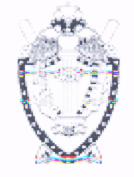                         ПРОКУРАТУРА г. Покачи 